Gott der GemeinschaftGebetsblatt 	Datum:________Bitte für jedes Mal und für jede Teilnehmerin deiner Gruppe kopierenPünktlich anfangen.Bitte mitbringen: Bibel, MIP-Heft, BleistiftAnbetung - Betet Gott an, für das wer Er ist: Seine Eigenschaften, Sein Name, Sein Charakter. (Bitte erwähne keine Gebetserhörung oder Anliegen während dieser Zeit.)Eigenschaft: Gott der GemeinschaftBibelwort(e): Lukas 5,32; 1.Mose 5,23Gedanken:Schuld bekennen - In der Stille bekennen wir unsere Sünden, dem Gott der vergibt               - 1. Joh. 1,9Danksagung - Danke Gott für konkrete Gebetserhörungen, für das, was Er getan hat. 
1. Thess. 5,18 (Bitte keine Gebetsanliegen während dieser Zeit.)Fürbitte - Bilde Gruppen mit zwei bis vier Teilnehmerinnen. Fürbitte für unsere KinderHat es uns............. nicht tief berührt, als er unterwegs mit uns........ sprach und die Heilige Schrift erklärte?                                                                                   	nach  Luk.24,32Ich verlasse jetzt die Welt und komme zu dir. Sie aber bleiben zurück. Heiliger Vater, erhalte sie… in der Gemeinschaft mit dir, damit sie eins werden wie wir.  	nachJoh.17,11(…dass die Kinder und Lehrer tief berührt werden und die Gemeinschaft mit Gott suchen und ihn erkennen! ...Namen einsetzen)Kind 1:Kind 2:Kind 3:Besondere Anliegen:Kind 1:Kind 2:Kind 3:Fürbitte für Lehrer Hat es uns............. nicht tief berührt, als er unterwegs mit uns........ sprach und die Heilige Schrift erklärte?                                                                                   	nach  Luk.24,32Ich verlasse jetzt die Welt und komme zu dir. Sie aber bleiben zurück. Heiliger Vater, erhalte sie… in der Gemeinschaft mit dir, damit sie eins werden wie wir.  	nachJoh.17,11(…dass die Kinder und Lehrer tief berührt werden und die Gemeinschaft mit Gott suchen und ihn erkennen! ...Namen einsetzen)Besondere Anliegen:Fürbitte für Anliegen der Schule:Fürbitte für MIP: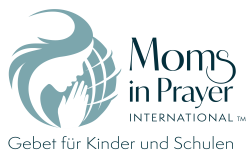 Denke daran: Gebetsanliegen der Gruppe bleiben in der Gruppe!  